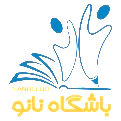 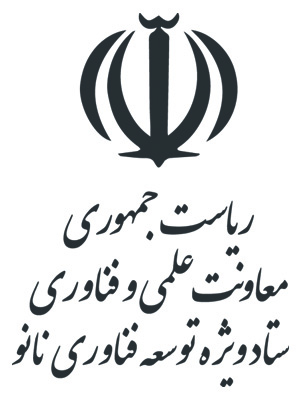 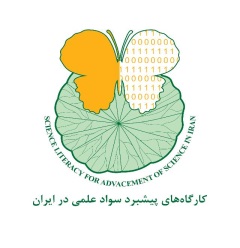 مشخصات فردی:مشخصات فردی:مشخصات فردی:نام و نام خانوادگینام پدرتاریخ تولدشماره شناسنامهکد ملیمدرک و رشته تحصیلیآدرستلفننمابرپست الکترونیکیمشخصات حرفه‌ایدر کدام حوزه از علوم، بیشتر فعالیت داشته‌اید؟---------------------------------------------------------------------------------------------------------------------------------------------------------------------------------------------------------چند سال به آموزش کودکان و نوجوانان مشغول بوده‌اید؟---------------------------------------------------------------------------------------------------------------------------------------------------------------------------------------------------------آیا تاکنون جوایزی دریافت نموده‌اید؟---------------------------------------------------------------------------------------------------------------------------------------------------------------------------------------------------------تعریفی برای آموزش کودک و نوجوان ارایه دهید.---------------------------------------------------------------------------------------------------------------------------------------------------------------------------------------------------------دانش آموزان شما، در یک جمله شما را چگونه تعریف می‌کنند؟---------------------------------------------------------------------------------------------------------------------------------------------------------------------------------------------------------آیا تاکنون برای آموزش، دانش آموزان خود را به سفر علمی برده‌اید؟ ذکر بفرمایید.---------------------------------------------------------------------------------------------------------------------------------------------------------------------------------------------------------دانش آموزان خود را با چه نامی صدا می‌کنید؟ (نام کوچک و یا نام خانوادگی)---------------------------------------------------------------------------------------------------------------------------------------------------------------------------------------------------------به غیر از زبان فارسی به کدام زبان مسلط هستید؟---------------------------------------------------------------------------------------------------------------------------------------------------------------------------------------------------------به چه هنرهایی علاقه‌مند هستید؟ چرا؟---------------------------------------------------------------------------------------------------------------------------------------------------------------------------------------------------------آیا در مسابقات علمی داخلی یا خارجی تاکنون شرکت نموده‌اید؟---------------------------------------------------------------------------------------------------------------------------------------------------------------------------------------------------------در چند خط خودتان را معرفی بفرمایید:---------------------------------------------------------------------------------------------------------------------------------------------------------------------------------------------------------